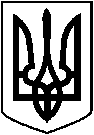  ЛЕТИЧІВСЬКА СЕЛИЩНА РАДА ЛЕТИЧІВСЬКОГО РАЙОНУ ХМЕЛЬНИЦЬКОЇ ОБЛАСТІВИКОНАВЧИЙ КОМІТЕТ   Р І Ш Е Н Н Я15.09.2020 р.                                         Летичів                                             №  103 Про надання матеріальної допомоги  Відповідно до ст. 32, 40 Закону України “Про місцеве самоврядування в Україні, розглянувши заяви громадян про надання матеріальної допомоги на лікування, виконком селищної радиВ И Р І Ш И В :1.Надати матеріальну допомогу громадянам:- Атамановій Людмилі Лаврентіївній на лікування чоловіка Атаманова Валентина Броніславовича 1947 р.н.;- Шрубковському Володимиру Васильовичу  на лікування;-Бородкіній Анні Петрівні на лікування в сумі 1000 грн.;- Подзігун Людмилі Іванівні на лікування  сина  Збирчка Михайла Анатолійовича в сумі 5000 грн.;- Колесник Юлії Анатоліївні  на лікування в сумі 1000 грн.;- Тиліній Галині Володимирівні на лікування в сумі 5000  грн.;- Білецькому Миколі Станіславовичу на лікування в сумі 5000 грн.;-Нестеренко Неонілі Францівні   на  ліквідацію наслідків пожежі проблем сумі 1000 грн.;- Лелик Тетяні Василівні на лікування в сумі 2000 грн.;- Майстер Тамарі Вікторівні на лікування сина Майстра Артема Олександровича (20.01.2011 р.) в сумі 2000   грн.;-Юрченко Наталії  Василівні на лікування в сумі  1000 грн.,;- Щербатюк Світлані Семенівні на лікування в сумі 5000 грн,;- Майданюк Катерині Степанівні матері загиблого в зоні АТО  військовослужбовця Майданюка Якова Олександровича в сумі 5000 грн.;- Віхтюк Тетяні Василівні матері загиблого в зоні АТО  військовослужбовця Віхтюка Івана Васильовича в сумі 5000 грн.;- Шірпал Тетяні Миколаївні  матері загиблого в зоні АТО  військовослужбовця Шірпала Леоніда Вікторовича сумі 5000 грн.;- Закорчменній Наталії Анатоліївні дружині загиблого в зоні АТО  військовослужбовця  Закорчменного Андрія Олександровича  в сумі  5000 грн,;-  Савіцькій Надії Іванівні  матері загиблого в зоні АТО  військовослужбовця Савіцького Юрія Миколайовича в сумі 5000 грн.;-Зубковій Антоніні Петрівні матері загиблого в зоні АТО  військовослужбовця Зубкова Івана Івановича в сумі 5000 грн.;- Димінській Неонілі Казимирівні матері загиблого в зоні АТО  військовослужбовця   в сумі 5000 грн.;- Савчук Поліні Степанівні матері загиблого в зоні АТО  військовослужбовця Присяжнюка Руслана Анатолійовича  в сумі 5000 грн.2. Перенести на розгляд сесії заяву гр. Марчука Григорія Петровича                                        (вул. Кармалюка, 68) на лікування доньки  Коржик Наталії Григорівни.  3. Виконання даного рішення покласти на начальника відділу бухгалтерського обліку та фінансової звітності Летичівської селищної ради Ваврик Н.М.                                                                                                                                                                                                                                                                                                                                                                                                                                                                                                                                                                                                                                                                                                                                                                                                                                                                                                                                                                                                                                                                                                                                                                                                                                                                                                                                                                                                                                                                                                                                                                                                                                                                                                                                                                                                                                                                                                                                                                                                                                                                                                                                                                                                                                                                                                                                                                                                                                                                                                                                                                                                                                                                                                                                                                                                                                                                                                                                                                                                                                                                                                                                                                                                                                                                                                                                                                                                                                                                                                                                                                                                                                                                                                                                                                                                                                                                                                                                                                                                                                                                                                                                                                                                                                                                                             4. Контроль за виконанням  даного рішення покласти на керуючу справами виконавчого комітету Летичівської селищної ради  Савранську А.В.Секретар селищної ради                            Олена ПОПОВА